ЧЕРКАСЬКА МІСЬКА РАДА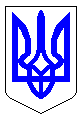 ЧЕРКАСЬКА МІСЬКА РАДАВИКОНАВЧИЙ КОМІТЕТРІШЕННЯВід 12.03.2024 № 316Відповідно до підпункту 2 пункту «б» частини першої статті 34, частини 6 статті 59 Закону України «Про місцеве самоврядування в Україні», керуючись постановами Кабінету Міністрів України від 19.10.2016 № 719 «Питання забезпечення житлом деяких категорій осіб, які захищали незалежність, суверенітет та територіальну цілісність України, а також членів їх сімей», від 28.03.2018 № 214 «Питання забезпечення житлом деяких категорій осіб, які брали участь у бойових діях на території інших держав, а також членів їх сімей», від 18.04.2018 № 280 «Питання забезпечення житлом внутрішньо переміщених осіб, які захищали незалежність, суверенітет та територіальну цілісність України» та від 20.02.2019 № 206 «Питання забезпечення житлом деяких категорій осіб, які брали участь в Революції Гідності, а також членів їх сімей», у зв’язку з кадровими змінами та службовою необхідністю, виконавчий комітет Черкаської міської радиВИРІШИВ:Затвердити склад комісії з розгляду заяв про призначення грошової компенсації за належні для отримання жилі приміщення деяким категоріям осіб (додаток 1).Затвердити Положення про комісію з розгляду заяв про призначення грошової компенсації за належні для отримання жилі приміщення деяким категоріям осіб (додаток 2).Визнати таким, що втратило чинність рішення виконавчого комітету Черкаської міської ради від 31.01.2023 № 86 «Про Черкаську міську комісію для розгляду заяв щодо призначення грошової компенсації за належні для отримання жилі приміщення деяким категоріям осіб».Контроль за виконанням рішення покласти на заступника міського голови з питань діяльності виконавчих органів ради Гаркаву М.О.Міський голова					    	                  Анатолій БОНДАРЕНКОДодаток 1ЗАТВЕРДЖЕНОрішення виконавчого комітетуЧеркаської міської радивід _________ № _______СКЛАДкомісії з розгляду заяв про призначення грошової компенсації за належні для отримання жилі приміщення деяким категоріям осібДодаток 2ЗАТВЕРДЖЕНОрішення виконавчого комітетуЧеркаської міської радивід _________ № _______Положенняпро комісію з розгляду заяв про призначення грошової компенсації за належні для отримання жилі приміщення деяким категоріям осібКомісія з розгляду заяв про призначення грошової компенсації за належні для отримання жилі приміщення деяким категоріям осіб (далі - комісія) утворена виконавчим комітетом Черкаської міської ради з метою прийняття рішень про призначення або відмову в призначенні грошової компенсації за належні для отримання жилі приміщення (далі – грошова компенсація) та визначення її розміру для осіб, на яких поширюється дія постанов Кабінету Міністрів України від 19.10.2016 № 719 «Питання забезпечення житлом деяких категорій осіб, які захищали незалежність, суверенітет та територіальну цілісність України, а також членів їх сімей», від 28.03.2018 № 214 «Питання забезпечення житлом деяких категорій осіб, які брали участь у бойових діях на території інших держав, а також членів їх сімей», від 18.04.2018 № 280 «Питання забезпечення житлом внутрішньо переміщених осіб, які захищали незалежність, суверенітет та територіальну цілісність України» та від 20.02.2019 № 206 «Питання забезпечення житлом деяких категорій осіб, які брали участь в Революції Гідності, а також членів їх сімей» (далі – Постанови КМУ № 719, 214, 280, 206).2. Комісія у своїй діяльності керується Конституцією України, законами України, постановами Верховної Ради України, указами і розпорядженнями Президента України, постановами і розпорядженнями Кабінету Міністрів України, а також цим Положенням.3. Визначення права деяких категорій громадян на грошову компенсацію, розрахунок її розміру, прийняття рішення про призначення, перерахунок або відмову в призначенні грошової компенсації, їх оформлення тощо здійснюється комісією відповідно до вимог Постанов КМУ № 719, 214, 280, 206.До повноважень комісії належить:проведення перевірки наявності у одержувача грошової компенсації відповідного статусу, визначення категорії особи;проведення перевірки перебування внутрішньо переміщеної особи та членів її сім’ї, на яких нараховується грошова компенсація, на обліку в Єдиній інформаційній базі даних про внутрішньо переміщених осіб (далі - база даних) ;проведення перевірки факту перебування внутрішньо переміщеної особи не менш як один рік на обліку в базі даних;проведення перевірки складу сім’ї одержувача грошової компенсації;проведення перевірки наявності документів про взяття на квартирний облік одержувача грошової компенсації та членів його сім’ї;проведення перевірки факту спільного або роздільного проживання членів сім’ї одержувача грошової компенсації, які мають право на грошову компенсацію;проведення перевірки наявності майнових прав на об’єкти незавершеного житлового будівництва чи права власності на житлове приміщення членів сім’ї особи, яка загинула (пропала безвісти), померла, та особи з інвалідністю, а також всіх членів сім’ї, на яких розраховується грошова компенсація, що розташовані в населених пунктах на підконтрольній Україні території (крім житлового приміщення, яке зруйноване (знищене) або стало непридатним для проживання внаслідок збройної агресії Російської Федерації, зокрема з моменту введення воєнного стану, що підтверджується актом обстеження об’єкта, пошкодженого внаслідок військових дій, спричинених збройною агресією Російської Федерації, та/або відомості щодо якого внесені до Державного реєстру майна, пошкодженого та знищеного внаслідок бойових дій, терористичних актів, диверсій, спричинених військовою агресією Російської Федерації, після початку його впровадження та використання), або відчуження такого майна протягом п’яти років, що передують даті подання заяви про призначення грошової компенсації, або відчуження такого майна протягом п’яти років, що передують даті подання заяви про призначення грошової компенсації (на умовах, визначених Постановами КМУ № 719, 214, 280, 206). Перевірка інформації про наявність/відсутність права власності на житлове приміщення проводиться на підставі інформації (відомостей) з Державного реєстру речових прав на нерухоме майно, бюро технічної інвентаризації, а також відомостей, поданих у заяві про призначення грошової компенсації;проведення перевірки факту про виплату одноразової грошової допомоги, надання раніше одержувачу грошової компенсації, членам його сім’ї житла або виплати грошової компенсації за рахунок бюджетних та благодійних коштів, залучених коштів суб’єктів господарювання, інших джерел, не заборонених законодавством (на умовах, визначених Постановами КМУ № 719, 214, 280, 206);прийняття рішення про призначення або відмову в призначенні грошової компенсації;перегляд рішення про призначення грошової компенсації за нововиявленими обставинами (у разі змін у майновому стані, у складі сім’ї, зміни показників опосередкованої вартості спорудження житла, у зв’язку з втратою відповідного статусу, скасування дії довідки про взяття на облік внутрішньо переміщених осіб, зняття з квартирного обліку тощо);скасування попереднього рішення за нововиявленими обставинами;прийняття рішення про відмову у виплаті грошової компенсації;визначення розміру грошової компенсації;визначення суми коштів, яка підлягає поверненню, якщо одержувач грошової компенсації або його законний представник не повідомили про зміни у майновому стані, у складі сім’ї, втрату відповідного статусу, скасування дії довідки про взяття на облік внутрішньо переміщених осіб, зняття з квартирного обліку;прийняття рішення про виплату грошової компенсації члену сім’ї одержувача грошової компенсації, на якого розраховано грошову компенсацію під час її призначення одержувачу грошової компенсації (далі - уповноважений член сім’ї), у зв’язку із смертю одержувача грошової компенсації, якому призначено грошову компенсацію та не виплачено;прийняття рішення про надання дозволу одержувачу грошової компенсації, який перемістився з території, на якій ведуться бойові дії, на відкриття поточного рахунка (за стандартом IBAN) із спеціальним режимом використання (далі - спеціальний рахунок) у відділенні АТ “Ощадбанк” за місцем перебування на обліку в базі даних;прийняття рішення про виплату грошової компенсації, яку було призначено і не виплачено на території, на якій ведуться бойові дії, одержувачу грошової компенсації, який перемістився з такої території, за місцем перебування на обліку в базі даних;проведення перевірки наявності обвинувального вироку суду у зв’язку із вчиненням одержувачем грошової компенсації злочину проти України, що підтверджується довідкою про притягнення до кримінальної відповідальності, відсутність (наявність) судимості або обмежень, передбачених кримінальним процесуальним законодавством;проведення перевірки дотримання норм, визначених Постановами КМУ № 719, 214, 280, 206, під час виплати грошової компенсації (перерахування коштів грошової компенсації на спеціальний рахунок).Комісія діє у складі голови, заступника голови, секретаря та членів комісії. Кількісний і персональний склад комісії затверджуються рішенням виконавчого комітету Черкаської міської ради.Організацію роботи комісії забезпечує голова комісії. Діловодство здійснює секретар комісії, який відповідає за правильне ведення документації, підготовку до засідань комісії необхідних матеріалів, їх зберігання та облік. У разі відсутності секретаря комісії (тимчасова непрацездатність, відпустка тощо) його обов’язки за дорученням голови комісії виконує інший член комісії.Засідання комісії проводяться в міру необхідності і правомочні, якщо на них присутні більше половини її складу. Всі питання в комісії вирішуються більшістю голосів присутніх її членів.Комісія протягом п’яти робочих днів з дня надходження подання про виплату грошової компенсації, внесеного департаментом соціальної політики, розглядає його по суті і в присутності заявника або його законного представника чи уповноваженої особи приймає рішення щодо призначення або відмови в призначенні грошової компенсації.За наявності письмового клопотання комісія може розглядати питання щодо призначення або відмови в призначенні грошової компенсації за відсутності заявника або законного представника чи уповноваженої особи. У разі відсутності такого клопотання та/або неявки зазначених осіб розгляд відповідного питання переноситься на наступне засідання комісії. У разі відмови в призначенні грошової компенсації комісія надсилає заявнику копію відповідного рішення із зазначенням підстав для його прийняття протягом трьох робочих днів з моменту прийняття такого рішення.У разі прийняття рішення про призначення заявнику грошової компенсації комісія одночасно визначає розмір такої компенсації з урахуванням нормативів, визначених постановами Кабінету Міністрів України, відповідно до яких призначається грошова компенсація. Протягом трьох робочих днів з моменту прийняття рішення про призначення і виплату грошової компенсації комісія надає або надсилає копію рішення заявнику із зазначенням суми належної йому грошової компенсації, а також Департаменту соціального захисту населення Черкаської обласної державної адміністрації.Заявник має право оскаржити рішення комісії про відмову в призначенні компенсації або щодо належної йому суми грошової компенсації, визначеної комісією, у судовому порядку. Виконавчому комітетуоЧеркаської міської радиПояснювальна запискадо проєкту рішення виконавчого комітету Черкаської міської ради «Про комісію з розгляду заяв про призначення грошової компенсації за належні для отримання жилі приміщення деяким категоріям осіб»Комісія з розгляду заяв про призначення грошової компенсації за належні для отримання жилі приміщення деяким категоріям осіб (далі – комісія) утворена з метою прийняття рішень про призначення або відмову в призначенні грошової компенсації за належні для отримання жилі приміщення та визначення її розміру для осіб, на яких поширюється дія постанов Кабінету Міністрів України від 19.10.2016 № 719 «Питання забезпечення житлом деяких категорій осіб, які захищали незалежність, суверенітет та територіальну цілісність України, а також членів їх сімей», від 28.03.2018 № 214 «Питання забезпечення житлом деяких категорій осіб, які брали участь у бойових діях на території інших держав, а також членів їх сімей», від 18.04.2018 № 280 «Питання забезпечення житлом внутрішньо переміщених осіб, які захищали незалежність, суверенітет та територіальну цілісність України» та від 20.02.2019 № 206 «Питання забезпечення житлом деяких категорій осіб, які брали участь в Революції Гідності, а також членів їх сімей».Необхідність у прийнятті даного рішення виникла у зв’язку з тим, що:у 2023 році Урядом внесено ряд змін в постанови, на виконання яких утворена комісія, зокрема щодо прав комісії;змінено назву управління соціальних гарантій департаменту соціальної політики на управління у справах ветеранів війни та надання соціальних гарантій департаменту соціальної політики;відбулися кадрові зміни (звільнення Данченка Є.М. та Гуріненко Л.А.), які спричинили необхідність внесення змін до складу комісії. Пропонується: У зв’язку із кадровими змінами та змінами у законодавстві, з метою забезпечення належної роботи комісії, затвердити склад комісії та положення про неї рішенням виконавчого комітету Черкаської міської ради «Про комісію з розгляду заяв про призначення грошової компенсації за належні для отримання жилі приміщення деяким категоріям осіб».Матвійчук Наталія  31 99 67Про комісію з розгляду заяв               про призначення грошової компенсації за належні для отримання жилі приміщення деяким категоріям осібГАРКАВАМарина Олександрівназаступник міського голови з питань діяльності виконавчих органів ради, голова комісії;заступник міського голови з питань діяльності виконавчих органів ради, голова комісії;ЛИТВИНОВИЧ Валентина Іванівназаступник директора департаменту – начальник управління у справах ветеранів війни та надання соціальних гарантій департаменту соціальної політики Черкаської міської ради, заступник голови комісії;заступник директора департаменту – начальник управління у справах ветеранів війни та надання соціальних гарантій департаменту соціальної політики Черкаської міської ради, заступник голови комісії;ТАРАНЕНКОТетяна Віталіївнаголовний спеціаліст сектору соціальної підтримки ветеранів війни відділу по роботі з ветеранами війни та членами сімей загиблих управління у справах ветеранів війни та надання соціальних гарантій департаменту соціальної політики Черкаської міської ради, секретар комісії.головний спеціаліст сектору соціальної підтримки ветеранів війни відділу по роботі з ветеранами війни та членами сімей загиблих управління у справах ветеранів війни та надання соціальних гарантій департаменту соціальної політики Черкаської міської ради, секретар комісії.Члени комісії:Члени комісії:КРАМАРІрина МиколаївнаКРАМАРІрина Миколаївназаступник директора департаменту – начальник управління власністю департаменту економіки та розвитку Черкаської міської ради;КОБЕЛЕВАЮлія ПетрівнаКОБЕЛЕВАЮлія Петрівназаступник директора департаменту – начальник управління бухгалтерського обліку та фінансування департаменту соціальної політики Черкаської міської ради;МАТВІЙЧУКНаталія МиколаївнаМАТВІЙЧУКНаталія Миколаївназаступник начальника управління – начальник відділу по роботі з пільговими категоріями громадян управління у справах ветеранів війни та надання соціальних гарантій департаменту соціальної політики Черкаської міської ради;ВЕРНИГОРАОлена ВіталіївнаВЕРНИГОРАОлена Віталіївна- завідувач сектору фінансів міських програм соціального захисту населення відділу фінансів бюджетної сфери бюджетного управління департаменту фінансової політики Черкаської міської ради;МЕЛЬНИШИНА Олена АнтонівнаМЕЛЬНИШИНА Олена Антонівнаначальник відділу житлового обліку департаменту житлово-комунального комплексу Черкаської міської ради;КОВАЛЬОлена ВікторівнаКОВАЛЬОлена Вікторівназаступник начальника відділу по роботі з ветеранами війни та членами сімей загиблих управління у справах ветеранів війни та надання соціальних гарантій департаменту соціальної політики Черкаської міської ради;ТАРАНЕНКО Катерина ОлегівнаТАРАНЕНКО Катерина Олегівна- завідувач сектору правового забезпечення департаменту соціальної політики Черкаської міської ради;ТЕТЬОРАЛюдмила МиколаївнаТЕТЬОРАЛюдмила Миколаївназавідувач сектору соціальної підтримки ветеранів війни відділу по роботі з ветеранами війни та членами сімей загиблих управління у справах ветеранів війни та надання соціальних гарантій департаменту соціальної політики Черкаської міської ради (виконує обов’язки секретаря комісії у разі його відсутності, або за дорученням голови комісії);КІЛЬЧЕВСЬКА Анна ІванівнаКІЛЬЧЕВСЬКА Анна Іванівназавідувач сектору по роботі з членами сімей загиблих відділу по роботі з ветеранами війни та членами сімей загиблих управління у справах ветеранів війни та надання соціальних гарантій департаменту соціальної політики Черкаської міської радиБАТИРРуслан АнатолійовичБАТИРРуслан Анатолійович-  депутат Черкаської міської ради (за згодою);КАРГАНОВБорис ВіталійовичКАРГАНОВБорис Віталійович- голова Черкаської міської спілки ветеранів Афганістану (воїнів - інтернаціоналістів) (за згодою);КОЛІСНИКОлексій МиколайовичКОЛІСНИКОлексій Миколайович голова громадської організації «Черкаський союз учасників АТО» (за згодою).В.о директора департаменту  соціальної політики Юлія НІКОНЕНКОВ.о директора департаменту  соціальної політики Юлія НІКОНЕНКОВ.о. директора департаменту соціальної політики Черкаської міської ради            Юлія НІКОНЕНКО